1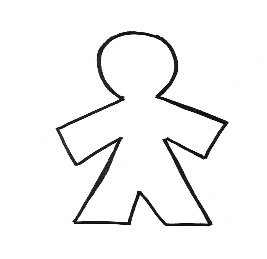 2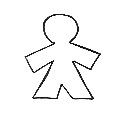 3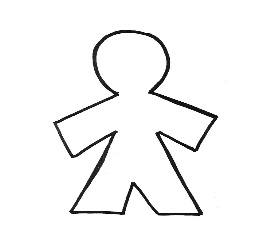 1231231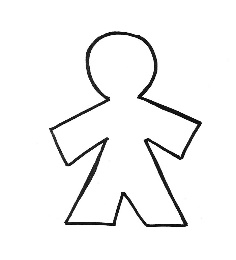 23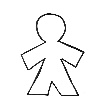 123123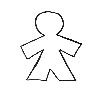 1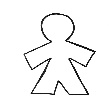 23123123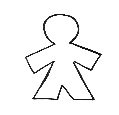 12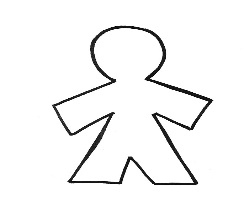 3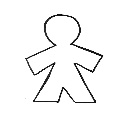 1231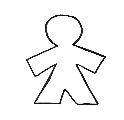 23123123